PRESSEMITTEILUNG 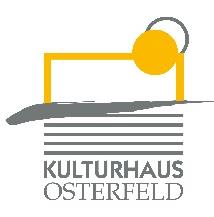 Donnerstag, 24. November 2022 um 20.00 UhrKulturhaus Osterfeld – MalersaalJimi Hendrix wird 80!Konzert für eine LegendeClaus Müllers „Allstar-Band“Zehn Jahre ist es bereits her, dass der Schlagzeuger Claus Müller eine außergewöhnliche Band zusammengestellt hat, um Jimi Hendrix‘ 70. Geburtstag zu feiern. Zahlreiche Konzerte gab es seither in der Region. In verschiedenen Besetzungen interpretierte die Allstar-Band, bestehend aus mehreren hervorragenden Gitarristen, die Songs von Hendrix. Am Donnerstag, 24. November 2022 ist es wieder soweit: JIMI HENDRIX wird 80! Und das wird wieder gebührend gefeiert. Die „Claus Müller Jimi Hendrix Allstar Band“ spielt wieder auf. Dabei sind die Musiker, die schon seit 2012 immer wieder dabei waren: Gerald Sänger (git & vocals), Ralf Hopp (git & vocals), Ortwin Befurt (Bass), Claus Müller (drums & vocals) und als special guest Michael Steiner (Saxophone), der dem ganzen Band-Sound die besondere Note verleiht. Nicht ausgeschlossen, dass auch andere Überraschungsgäste dabei sein werden.Jimi Hendrix Fans können sich auf ein vielseitiges und äußerst unterhaltsames Konzert im Kulturhaus Osterfeld freuen, bei dem seine bekannten Hits, aber auch nicht so geläufige Songs präsentiert werden.Eintritt: VK € 19,50 / AK € 20,70Karten und Informationen gibt es im Kulturhaus Osterfeld (07231) 3182-15, dienstags bis freitags, 14.00 bis 18.00 Uhr, per Mail unter: karten@kulturhaus-osterfeld.de und an allen bekannten Vorverkaufsstellen oder unter www.kulturhaus-osterfeld.de.Pforzheim, den 27.10.2022i.A. Christine SamstagPresse und Sekretariat